Litteraturserie 2015-2016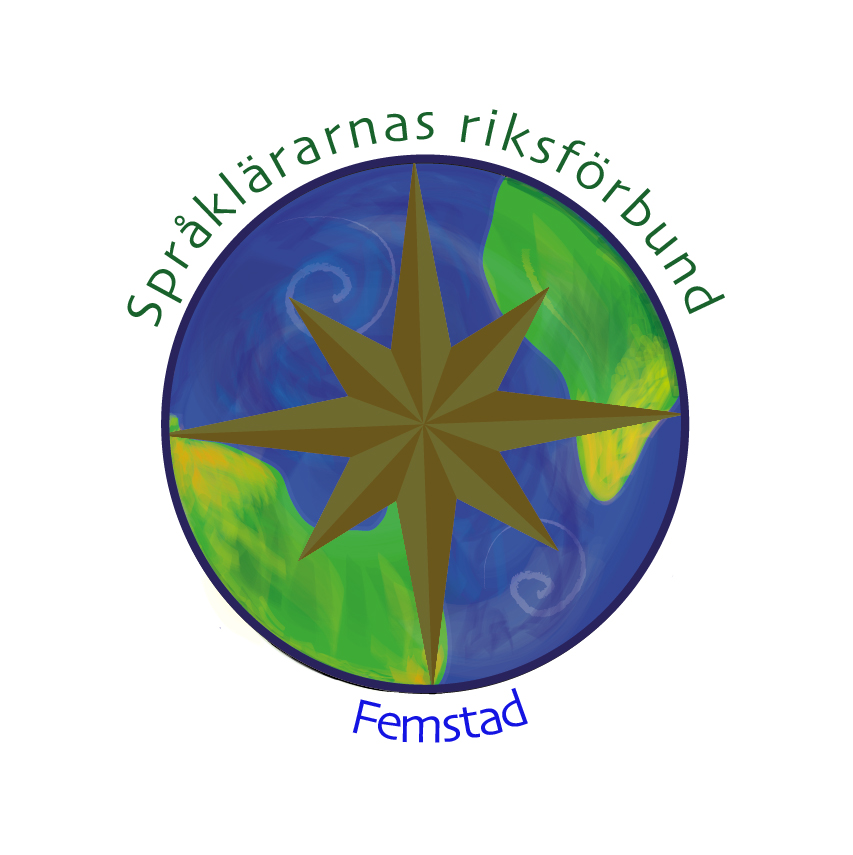 Visst behöver vi alla emellanåt sätta oss själva i skolbänken och slipa på våra kunskaper och vårt språk? Nu har du möjlighet att delta i vår satsning för lärare i engelska och anmäla dig till vår serie i fyra delar med start i september 2015. Serien vänder sig till dig som undervisar engelska i grundskolans senare år samt på gymnasiet. Syftet med serien är att vi ska läsa och fördjupa oss i vald litteratur inom några specifika ämnesområden, men det kommer också finnas en del av kursen som fokuserar på hur vi kan använda oss av dessa texter i våra respektive engelskklassrum.Seminarieledare är Kristin Mikkelson Jonsson som har mångårig erfarenhet som lärare i engelska och mediekommunikation i gymnasieskolan. Kristin är född och uppvuxen i USA. Som 23-åring lämnade Kristin USA för att studera vid Stenebyskolan i Dals Långed.  Kristin har ett mycket stort och genuint intresse för litteratur och har god förmåga att entusiasmera och engagera. Enbart engelska kommer användas som arbetsspråk i kursen.Kursen omfattar fyra träffar - alla på Margretegärdeskolan, Uddevalla.
tisdag 22 september  	v. 39 17.30 - 20.00
tisdag 10 november	v. 46 17.30 - 20.00
tisdag 2 februari	v. 05 17.30 - 20.00
tisdag 5 april		v. 14 17.30 - 20.00Höstens två träffar har temat "Outsiders/Survivors". Fokus är att läsa en novell och minst en roman som vi sedan i mindre grupper diskuterar och fördjupar oss i. Kristin har gjort ett urval av romaner (6 stycken) som är lämpliga för temat och i anmälningsformuläret anger du den roman du helst läser.  En kort beskrivning av romanerna hittar du sist i detta dokument. Utgångspunkten är att varje roman läses av en grupp bestående av 4-5 deltagare. Vi kommer sedan på olika sätt delge och redovisa för varandra.Under vårens två träffar ägnar vi oss åt ungdomslitteratur från Afrika. Förutom att vi läser och diskuterar kommer vi också resonera kring hur vi kan arbeta med dessa texter tillsammans med våra elever i klassrummet.Grundtanken är att man anmäler sig till seriens fyra träffar gemensamt. Dock har vi några platser öppna för möjligheten att enbart delta i höstens eller vårens arrangemang.Då vi i vår förening inte har något vinstintresse och tack vare att föreningen kan subventionera kostnader för kursen, är anmälningsavgiften för alla fyra träffar enbart 500 kr. Vi hoppas och tror att detta är en summa som ALLA deltagare ska kunna få betald av sin arbetsgivare. Därtill tillkommer inköp av kurslitteratur, som varje deltagare själv försörjer. Vid våra träffar kommer vi också att bjuda på en enklare fika. Bifogat detta dokument är också ett brev till era skolledare/arbetsgivare som uppmanar till att deltagare ska få kursen betald av arbetsgivare. För dig som enbart vill delta vid höstens eller vårens två träffar är avgiften 300 kr.Du anmäler dig till arrangemanget via länken nedan. Anmälan är bindande. I anmälan anger du även fakturaadress.http://goo.gl/forms/N5s05dedwBVi kommer begränsa antalet deltagare till 25 så gör slag i saken och skicka in din anmälan omgående, dock senast 17 juni. Strax därefter får du sedan ett mail av mig som bekräftar om du fått en plats samt vilken bok du kan ta dig an. Har du några frågor är det bara att kontakta mig.Med vänlig hälsningUlrika Arvidsson
Ordf. Språklärarnas riksförbund, lokalförening FEMSTAD
ular@uddevalla.sePlainsong      Kent HarufA heartstrong story of family and romance, tribulation and tenacity, set on the High Plains east of Denver.

In the small town of Holt, Colorado, a high school teacher is confronted with raising his two boys alone after their mother retreats first to the bedroom, then altogether. A teenage girl—her father long since disappeared, her mother unwilling to have her in the house—is pregnant, alone herself, with nowhere to go. And out in the country, two brothers, elderly bachelors, work the family homestead, the only world they've ever known."Ambitious, but never seeming so, Kent Haruf reveals a whole community as he interweaves the stories of a pregnant high school girl, a lonely teacher, a pair of boys abandoned by their mother, and a couple of crusty bachelor farmers. From simple elements, Haruf achieves a novel of wisdom and grace--a narrative that builds in strength and feeling until, as in a choral chant, the voices in the book surround, transport, and lift the reader off the ground."
-FROM THE CITATION FOR THE NATIONAL BOOK AWARDThe Bitterroot Landing     Sheri ReynoldsSynopsis: From the book jacketBitterroot Landing introduces Jael, born into a hard life, but a survivor. She will survive even River Bill. The almost impersonal kindness of strangers will rescue her; a priest with a good heart will shelter and teach her; a careful man will take his time and love her back into the world. 

Voices have always spoken to Jael in her mind, and some of what they have told her to do has been frightening. But the voices she hears now speak of comfort and courage, teaching her to master the ways other people manage to live. Jael has a job now, cleaning in a church, and a room of her own in the church's basement. As she dusts the statue of the Virgin Mary, the Virgin speaks peace to her. "There's definitely too much hurt around here," she says. 

Voices both real and imagined make Jael stronger every day, until she finds she no longer needs them. Until she finds that at last she has a voice of her own.This Boy´s Life       Tobias WolffThis unforgettable memoir, by one of our most gifted writers, introduces us to the young Toby Wolff, by turns tough and vulnerable, crafty and bumbling, and ultimately winning. Born in Birmingham, Alabama on June 19, 1945, Tobias Wolff's boyhood was plagued by dysfunction and hardship. Wolff's parents divorced when he was still very young, and Wolff moved from state to state with his mother while his older brother, Geoffrey, remained in the custody of their father. It would be six years before the brothers were reunited. Wolff was to suffer a difficult adolescence filled with fistfights, drinking binges, and poor grades. He often told lies, both to himself and other people, as a means of escape from his miserable situation. Separated by divorce from his father and brother, Toby and his mother are constantly on the move, yet they develop an extraordinarily close, almost telepathic relationship.The Secret Life of Bees     Sue Monk KiddSet in South Carolina during 1964, The Secret Life of Bees tells the story of a fourteen year old white girl, Lily Owens, whose life has been shaped around the blurred memory of the afternoon her mother was killed. When Lily’s fierce-hearted “stand-in mother,” Rosaleen, insults three racists in town, they escape to Tiburon, South Carolina—a town that holds the secret to her mother’s past. Taken in by an eccentric trio of black beekeeping sisters, Lily finds refuge in their mesmerizing world of bees, honey, and the Black Madonna.Lily starts a journey as much about her understanding of the world, as about the mystery surrounding her mother. The Secret Life of Bees is a major literary triumph about the search for love and belonging, a novel that possesses a rare wisdom about life and the power and divinity of the female spirit.Lark and Termite    Jayne Anne PhillipsA rich, wonderfully alive novel from one of our most admired and best-loved writers, her first book in nine years. Lark and Termite is set during the 1950s in West Virginia and Korea. It is a story of the power of loss and love, the echoing ramifications of war, family secrets, dreams and ghosts, and the unseen, almost magical bonds that unite and sustain us.At its center, two children: Lark, on the verge of adulthood, and her brother, Termite, a child unable to walk and talk but filled with radiance. Around them, their mother, Lola, a haunting but absent presence; their aunt Nonie, a matronly, vibrant woman in her fifties, who raises them; and Termite’s father, Corporal Robert Leavitt, who finds himself caught up in the chaotic early months of the Korean War.Told with deep feeling, the novel invites us to enter into the hearts and thoughts of the leading characters, even into Termite’s intricate, shuttered consciousness. We are with Leavitt, trapped by friendly fire alongside the Korean children he tries to rescue. We see Lark’s dreams for Termite and her own future, and how, with the aid of a childhood love and a spectral social worker, she makes them happen. We learn of Lola’s love for her soldier husband and her children, and unravel the mystery of her relationship with Nonie. We discover the lasting connections between past and future on the night the town experiences an overwhelming flood, and we follow Lark and Termite as their lives are changed forever.Home   Toni MorrissonAmerica’s most celebrated novelist, Nobel Prize-winner Toni Morrison extends her profound take on our history with this twentieth-century tale of redemption: a taut and tortured story about one man’s desperate search for himself in a world disfigured by war.When Frank Money joined the army to escape his too-small world, he left behind his cherished and fragile little sister, Cee. After the war, his shattered life has no purpose until he hears that Cee is in danger. As Frank revisits his memories from childhood and the war that have left him questioning his sense of self, he discovers a profound courage he had thought he could never possess again.

Frank is a modern Odysseus returning to a 1950s America mined with lethal pitfalls for an unwary black man. As he journeys to his native Georgia in search of Cee, it becomes clear that their troubles began well before their wartime separation. Together, they return to their rural hometown of Lotus, where buried secrets are unearthed and where Frank learns at last what it means to be a man, what it takes to heal, and--above all--what it means to come home.